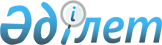 О внесении изменения в решение Таласского районного маслихата от 2 апреля 2015 года № 41 – 6 "О предоставлении социальной помощи на приобретение топлива специалистам государственных организаций социального обеспечения, образования, культуры, спорта и агропромышленного комплекса проживающим и работающим в сельских населенных пунктах"
					
			Утративший силу
			
			
		
					Решение Таласского районного маслихата Жамбылской области от 29 июня 2015 года № 43-6. Зарегистрировано Департаментом юстициии Жамбылской области 15 июля 2015 года № 2698. Утратило силу решением Таласского районного маслихата Жамбылской области от 31 мая 2018 года №36-3
      Сноска. Утратило силу решением Таласского районного маслихата Жамбылской области от 31.05.2018 №36-3 (вводится в действие по истечении десяти календарных дней после дня его первого официального опубликования). 

      Примечание РЦПИ.

      В тексте документа сохранена пунктуация и орфография оригинала.

      В соответствии с пунктом 5 статьи 18 Закона Республики Казахстан от 08 июля 2005 года "О государственном регулировании развития агропромышленного комплекса и сельских территорий" и статьи 6 Закона Республики Казахстан от 23 января 2001 года "О местном государственном управлении и самоуправлении в Республике Казахстан" районный маслихат РЕШИЛ:
      1. Внести в решение Таласского районного маслихата от 2 апреля 2015 года № 41 – 6 "О предоставлении социальной помощи на приобретение топлива специалистам государственных организаций социального обеспечения, образования, культуры, спорта и агропромышленного комплекса проживающим и работающим в сельских населенных пунктах"" (зарегистрировано в Реестре государственной регистрации нормативных правовых актов за № 2605, опубликовано в районной газете "Талас тынысы" 22 апреля 2015 года за № 47 – 48) следующие изменения:
      2. В наименовании решения слова "агропромышленного комплекса" заменить словом "ветеринарии";
      в пункте 1:
      слова "агропромышленного комплекса" заменить словом "ветеринарии".
      3. Контроль за исполнением настоящего решения возложить на председателя постоянной комиссии по социально – правовой защите жителей и вопросам культуры районного маслихата. 
      4. Настоящее постановление вступает в силу со дня государственной регистрации в органах юстиции и вводится в действие по истечении десяти календарных дней после дня его первого официального опубликования.
					© 2012. РГП на ПХВ «Институт законодательства и правовой информации Республики Казахстан» Министерства юстиции Республики Казахстан
				
      Председатель сессии

А.А. Райымбеков

      Секретарь маслихата

Ж. Асемов 
